СУМСЬКА МІСЬКА РАДАVІІ СКЛИКАННЯ _______СЕСІЯРІШЕННЯВраховуючи рішення Сумської міської ради від 28 вересня 2016 року №1091-МР «Про внесення змін та доповнень до міського бюджету на 2016 рік», відповідно до статей 57, 78 Господарського кодексу України, керуючись статтею 25 Закону України «Про місцеве самоврядування в Україні», Сумська міська радаВИРІШИЛА:1. Внести зміни до Статуту комунального підприємства “Сумитеплоенергоцентраль” Сумської міської ради, затвердженого рішенням Сумської міської ради від 04.05.2016 № 764-МР, а саме:1.1. Збільшити статутний капітал на суму 72 607,00 грн. (сімдесят дві тисячі шістьсот сім гривень 00 копійок) і визначити його у розмірі             1 188 857,00 грн. (один мільйон сто вісімдесят вісім тисяч вісімсот п’ятдесят сім гривень 00 копійок).1.2. Викласти в новій редакції Статут комунального підприємства              “ Сумитеплоенергоцентраль” згідно з додатком.2. Комунальному підприємству “Сумитеплоенергоцентраль” Сумської міської ради (Скоробагатському Є.О.) зареєструвати зміни до Статуту в порядку, установленому чинним законодавством України.3. Організацію виконання даного рішення покласти на першого заступника міського голови Войтенка В.В.Сумський міський голова					                    О.М. ЛисенкоВиконавець: Скоробагатський Є.О.___________   ___. 10. 2016 Ініціатор розгляду питання – Депутат Сумської міської ради Скоробагатський Є.О. Проект рішення підготовлено Комунальним підприємством «Сумитеплоенергоцентраль» Сумської міської ради.Доповідач на сесії міської ради – Скоробагатський Є.О.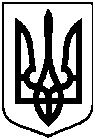 Проектоприлюднено«___» _______ 20__ р.від ___ _______2016 року № ____-МРм. СумиПро внесення змін до Статуту комунального підприємства “Сумитеплоенергоцентраль” Сумської  міської ради, затвердженого рішенням  Сумської міської ради від 04.05.2016 № 764-МР  